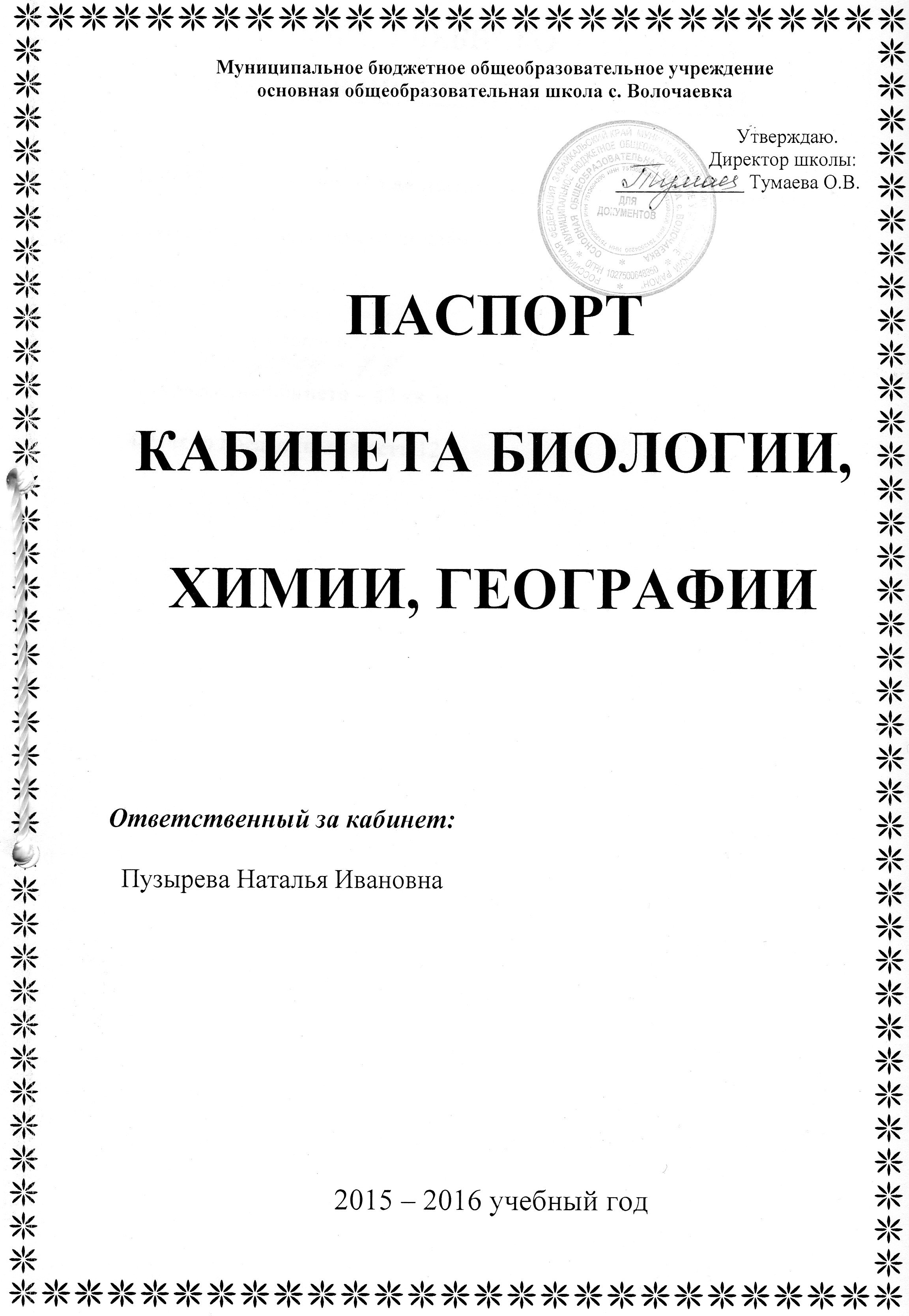 ПАСПОРТ  УЧЕБНОГО  КАБИНЕТА ГЕОГРАФИИ, ХИМИИ И БИОЛОГИИ1. Ф.И.О заведующего  кабинетом:  Пузырева   Наталья   Ивановна2. Класс, ответственный за кабинет: 2014 – 2015  уч/год  -   5;  2015 – 2016  уч/год -  5,  6; 2016 – 2017 уч/год – 6, 7;2017 – 2018 уч/год – 7, 8.3. Площадь кабинета – 42 кв. м4. Число посадочных мест:  12Оказание первой медицинской помощиВо всех случаях после оказания первой медицинской помощи следует обратиться в медицинское учреждение.1. Отравление кислотами: выпить 4 - 5 стаканов теплой воды и вызвать рвоту, затем выпить столько же взвеси оксида магния в воде и снова вызвать рвоту. После этого сделать два промывания желудка чистой теплой водой. Общий объем жидкости не менее .При попадании внутрь концентрированных кислот и при потере сознания запрещается вызывать искусственную рвоту, применять карбонаты и гидрокарбонаты как противоядие (вместо оксида магния). В этом случае необходимо вызвать врача.2. Отравление щелочами: выпить 4 - 5 стаканов теплой воды и вызвать рвоту, затем выпить столько же водного раствора уксусной кислоты с массовой долей вещества 2 %. После этого сделать два промывания желудка чистой теплой водой.3. Отравление фенолом: выпить 4 - 5 стаканов теплой воды и вызвать рвоту, затем выпить столько же розового раствора перманганата калия и снова вызвать рвоту. Третье промывание сделать водным раствором этанола с массовой долей вещества 5 % (объем не менее ).4. Отравление парами брома: дать нюхать с ватки нашатырный спирт (водный раствор аммиака с массовой долей вещества 10 %), затем промыть слизистые оболочки носа и горла водным раствором гидрокарбоната натрия с массовой долей вещества 2 %.5. Отравление газами: чистый воздух и покой, в тяжелых случаях - кислород.6. Ожоги: при любом ожоге запрещается пользоваться жирами для обработки обожженного участка. Запрещается также применять красящие вещества (растворы перманганата калия, бриллиантовой зелени, йодной настойки).Ожог первой степени обрабатывают этиловым спиртом и накладывают сухую стерильную повязку.Во всех остальных случаях после охлаждения места ожога накладывают стерильную повязку и обращаются за медицинской помощью.Иные виды поражения организма:при попадании на кожу едкого вещества основная задача - как можно быстрее удалить его стряхиванием или снятием пинцетом, сухой бумагой или стеклянной палочкой;при попадании на кожу растворов кислот или щелочей смывают их после стряхивания видимых капель широкой струей прохладной воды или душем. Запрещается обрабатывать пораженный участок увлажненным тампоном;при ожогах негашеной известью запрещается пользоваться водой для удаления вещества: снимать известь с кожи следует пинцетом или тампоном, смоченным минеральным или растительным маслом.После удаления с кожи вещества пораженный участок обмывают 2%-ным раствором уксусной кислоты или гидрокарбоната натрия такой же концентрации, затем ополаскивают водой и накладывают повязку с риванолем или фурацилином.Йод и жидкий бром удаляют с кожи этиловым спиртом и накладывают примочку из 5%-ного раствора гидрокарбоната натрия. В случае ожога бромом немедленно обратиться в медпункт.Помощь при порезах и ушибах:1. В первую очередь необходимо остановить кровотечение (жгут, пережатие сосуда, давящая повязка).2. Если рана загрязнена, грязь удаляется только вокруг, но ни в коем случае не из глубинных слоев раны. Кожу вокруг раны обеззараживают йодной настойкой или раствором бриллиантовой зелени и обращаются в медпункт.3. Если после наложения жгута кровотечение продолжается, на рану накладывают стерильный тампон, смоченный 3%-ным раствором пероксида водорода, затем стерильную салфетку и туго бинтуют. Если повязка намокает от проступающей крови, новую накладывают поверх старой.4. Первая помощь при ушибах - покой поврежденному органу. На область ушиба накладывают давящую повязку и холод (например, лед в полиэтиленовом мешочке). Ушибленному органу придают возвышенное положение.5. При ушибах головы пострадавшему обеспечивают полный покой и вызывают "скорую помощь".6. Инородные тела, попавшие в глаз, разрешается удалить влажным ватным или марлевым тампоном. Затем промывают глаз водой из фонтанчика не менее 7 -10 минут. Для подачи воды допускается также пользоваться чайником или лабораторной промывалкой.7. При попадании в глаз едких жидкостей промывают его водой, как указано выше, затем раствором борной кислоты или гидрокарбоната натрия, в зависимости от характера попавшего вещества.8. После заключительного ополаскивания глаза чистой водой под веки необходимо ввести 2 - 3 капли 30%-ного раствора альбуцида и направить пострадавшего в медпункт.Перечень
средств и медикаментов для аптечки школьного кабинета (лаборатории) химииЯщик для аптечки разрешается размещать в лаборантской на стене. На дверцах или рядом с ним необходимо вывесить краткую инструкцию по оказанию мер первой помощи при различного рода отправлениях и поражениях организма. На склянках и упаковках лекарств, кроме надписей о содержимом, проставляется порядковый номер, и тогда раздел инструкции о мерах первой помощи при ожогах примет вид:- ожог термический: 12, 13 или 3, 2;- ожог кислотный: 14, 13 или 3, 2.Цифры соответствуют номерам медикаментов в следующем ниже перечне.Необходимый перечень препаратов и средств первой помощи в аптечке:1. Бинт стерильный, 1 упаковка.2. Бинт нестерильный, 1 упаковка.3. Салфетки стерильные, 1 упаковка.4. Вата гигроскопическая стерильная в тампонах, . Хранят в стерильной стеклянной склянке с притертой пробкой.5. Пинцент для наложения ватных тампонов на рану.6. Клей БФ-6 для обработки микротравм, один флакон 25 - 50 мл.7. Йодная настойка для обработки кожи возле раны, в ампулах или темном Флаконе, 25 - 50 мл.8. Пероксид водорода с массовой долей вещества 3% как кровоостанавливающее средство, 50 мл.9. Активированный уголь в гранулах, порошке или таблетках ("Карболен"). Давать внутрь при отравлениях по одной столовой ложке кашицы в воде или по 4 - 6 таблеток (до и после промывания желудка).10. Водный раствор аммиака 10%-ный. Давать нюхать с ватки при потере сознания и при отравлении парами брома.11. Альбуцид (сульфацил натрия) 30%-ный, 10 - 20 мл, капать в глаза после промывания по 2 - 3 капли. Хранится при комнатной температуре не более 3 недель.12. Спирт этиловый 30 - 50 мл для обработки ожогов и удаления капель брома с кожи.13. Глицерин 20 - 30 мл для снятия болевых ощущений после ожога.14. Водный раствор гидрокарбоната натрия 2%-ный для обработки кожи после ожога кислотой, 200 - 250 мл.15. Водный раствор борной кислоты 2%-ный для обработки глаз или кожи после попадания щелочи. Хранить в сосуде типа промывалки, 200 - 250 мл.Растворы 14, 15 могут располагаться вне аптечки.16. Пипетки 3 шт.для закапывания в глаз альбуцидаПравила техники безопасности при проведении экскурсий по биологии1. Перед проведением экскурсии ее руководитель тщательно обследует тот участок природного окружения школы, куда будут выведены дети, выбирая места, где не существует опасности нападения хищников, ядовитых животных (змей, паукообразных, многоножек и т.п.), где нет трясин.2. В руководстве экскурсантами учителю помогают , по возможности, родители учащихся. Желательно, чтобы на каждых 10 - 15 учащихся приходилось по одному взрослому или старшему школьнику. Категорически запрещается объединять для экскурсии 2 или несколько классов.3. Перед выходом на экскурсию проводится перекличка учеников класса и отмечаются присутствующие на ней. Для руководства каждой группой детей назначается взрослый или вожатый отряда. Вторая перекличка по прибытии на место экскурсии, третья - перед отправлением в обратный путь, четвертая - по возвращении с экскурсии.4. При подвозе школьников к месту экскурсии используется общественный транспорт, их посадка осуществляется группами под руководством выделенного ранее взрослого или старшего учащегося (отрядного вожатого). При этом в транспорт входят сначала ученики, а затем лицо, руководящее ими. В том же порядке осуществляется и высадка детей из транспорта.В случае необходимости предоставления для экскурсии специального транспорта разрешается использовать с этой целью автобусы или закрытые грузовые машины, оборудованные для перевозки людей. Перевозка детей на открытых грузовых машинах категорически запрещается. Для управления специальным транспортом необходимо подбирать самых опытных, проверенных водителей, имеющих стаж непрерывной работы в качестве водителя не менее трех лет. При перевозке детей в грузовом автомобиле необходимо, чтобы в кузове находилось не менее двух взрослых. Во время переезда учащимся запрещается высовываться из окон, входить и выходить из транспорта во время движения.5. При изучении флоры и фауны водоема необходимо заранее выбрать такое место, где его глубина у берега настолько мала, что гарантирует от несчастных случаев. Входить в воду учащимся запрещается. Для ознакомления с живыми объектами водоема используются сачки на длинных палках.Использование лодок или мостков, расположенных над глубокими местами водоемов, категорически запрещается.6. При проведении экскурсий запрещается использовать ядовитые вещества: хлороформ, серный эфир для замаривания насекомых.7. При организации экскурсии нужно ознакомить учащихся с требованиями охраны природы, местными ядовитыми растениями - такими, как дурман, белена, волчье лыко, бледная поганка и т.д., и категорически запретить ученикам пробовать на вкус какое бы то ни было растение из собранного материала. В кабинете (лаборатории) биологии школы должен быть стенд с фотографиями или рисунками местных ядовитых растений.Необходимо ознакомить участников экскурсий с местными ядовитыми животными (змеи, паукообразные), переносчиками (например, грызуны) или передатчиками (клещи, насекомые) инфекционных болезней. С этой целью в помещении кабинета (лаборатории) биологии создаются специальные стенды с рисунками и фотографиями, сопровождаемыми соответствующими текстами, поясняющими, чем опасно данное животное и как предупредить эту опасность.8. На экскурсию дети должны выходить в прочной обуви и чулках или носках, что предохранит ноги от механических повреждений сучками, хворостом, колючими растениями, острыми камнями, осколками стекла и т.п., а также от укусов ядовитых животных (например, змей, тарантулов, сколопендр, скорпионов и т.п.).Категорически запрещается школьникам снимать обувь и ходить босиком во время экскурсий.9. Во избежание лесных пожаров и ожогов учащимся запрещается разводить костры во время экскурсий.10. Во время экскурсий детям нельзя пить воду из открытых водоемов, поэтому каждый из них должен захватить из дому питьевую воду в бутылке.11. Отправляясь на экскурсию с детьми, учитель обязан иметь при себе походную аптечку первой помощи.12. Инструкция по технике безопасности во время экскурсий для учащихся вывешивается на видном месте в помещении кабинета (лаборатории) биологии.ОПИСЬ ИМУЩЕСТВА КАБИНЕТА ОПИСЬ ИМУЩЕСТВА (ТСО, КОМПЬЮТЕРНАЯ ТЕХНИКА)ПЕРСПЕКТИВНЫЙ ПЛАН РАЗВИТИЯ КАБИНЕТАРАБОТА КАБИНЕТА В УРОЧНОЕ И ВНЕУРОЧНОЕ ВРЕМЯАктив класса:           Староста –  Безродная Дарья          Ответственный за компьютерную технику – Тумаев Никита          Ответственный за чистоту кабинета – дежурный           Ответственный за учебники – Макаров Андрей          Ответственный за трудовые дела – Калягин ЕгорМетодическая деятельность в кабинете.Внеклассная деятельность в кабинете: а) консультации по биологии во вторник  - 17.00; консультации по  географии  – в четверг в  17.00;б) выпуск газет к праздникам;в) изготовление поделок к неделе экологии, ко дню святого Валентина и т.д.;г) подготовка к  праздникам;д) подготовка к спортивным мероприятиям; 5. Генеральные уборки проводятся  один раз  в месяц.   6. Результаты смотров кабинета.ПРОГРАММНО-МЕТОДИЧЕСКОЕ ОБЕСПЕЧЕНИЕ КАБИНЕТАУЧЕБНО-МЕТОДИЧЕСКАЯ И СПРАВОЧНАЯ ЛИТЕРАТУРАСловари. Набор учебно-познавательной литературыСправочникиУчебники и учебные пособия  для учащихсяМетодические рекомендации, пособия для учителя Дополнительная литература НАГЛЯДНЫЕ ПОСОБИЯ (модели, наборы, таблицы, реактивы, посуда и т.д.)№ п/пНаименование имуществаКоличествоКоличествоКоличествоКоличествоКоличество№ п/пНаименование имущества2014 – 2015 уч. год2015 – 2016 уч. год2016 – 2017 уч. год2017 – 2018 уч. год2018 – 2019 уч. годСтол учительский1111Стол ученический5555Стул учительский1111Стулья ученические101099Доска 1111Сейф 1111Гардины 2222Шторы 2 компл.2 компл.2компл.2компл.Тюль 2222Плафоны 6666Кашпо цветочные20202020№ п/пНаименование ТСО (марка, год выпуска)Количество Количество Количество Количество Количество № п/пНаименование ТСО (марка, год выпуска)2014 – 2015 уч. год2015 – 2016 уч. год2016 – 2017 уч. год2017 – 2018 уч. год2018 – 2019 уч. годКомпьютер 1111Интерактивная доска-111Принтер1111Учебный годЧто планируется сделать, изменитьКто привлекается2014 - 2015 уч. год:1. Покрасить окнаРодители.2. Систематизировать учебный материал по предметам, по темам.Учитель химии, биологии, географии.3. Побелить кабинет Родители.2015 - 2016 уч. год:1. Установить раковинуДиректор 2. Покрасить окна, шкафы, полки Родители.3. Систематизировать учебный материал по предметам, по темам.Учитель химии, биологии, географии.2016 – 2017 уч. год1. Установить раковинуДиректор 2. Покрасить окна, шкафы, полки Родители.3. Систематизировать учебный материал по предметам, по темам.Учитель химии, биологии, географии.2017 – 2018 уч. год1. Установить раковинуДиректор 2. Покрасить окна, шкафы, полки Родители.3. Систематизировать учебный материал по предметам, по темам.Учитель химии, биологии, географии.№Название (автор, издательство, год издания)Количество экземпляровКоличество экземпляровКоличество экземпляровКоличество экземпляровКоличество экземпляров№Название (автор, издательство, год издания)2014 – 2015 уч. год2015 – 2016 уч. год2016 – 2017 уч. год2017 – 2018 уч. год2018 – 2019 уч. годСтандарт основного общего образования 1111Примерная программа основного общего образования по химии, биологии, географии1+1+ 11+1+11+1+11+1+1Рабочая программа по биологии. 5 класс (ФГОС)1111Рабочая программа по биологии. 6 класс (ФГОС)1111Рабочая программа по биологии. 9 класс1111Рабочая программа по географии.  9 класс1111Рабочая программа по географии.  8 класс1111Рабочая программа по географии.  7 класс1111Рабочая программа по  географии.  6 класс (ФГОС)1111Рабочая программа по  географии.  5 класс (ФГОС)1111Рабочая программа по химии.  9 класс1111Рабочая программа по  химии. 8  класс1111Рабочая программа по биологии. 7 класс1111Рабочая программа по биологии. 8 класс1111№Название (автор, издательство, год издания)Количество экземпляровКоличество экземпляровКоличество экземпляровКоличество экземпляровКоличество экземпляров№Название (автор, издательство, год издания)2014 – 2015 уч. год2015 – 2016 уч. год2016 – 2017 уч. год2017 – 2018 уч. год2018 – 2019 уч. годКомплект портретов для кабинета биологии. 1111Комплект портретов для кабинета химии1111№Название (автор, издательство, год издания)Количество экземпляровКоличество экземпляровКоличество экземпляровКоличество экземпляровКоличество экземпляровКоличество экземпляровКоличество экземпляровКоличество экземпляров№Название (автор, издательство, год издания)2014 – 2015 уч. год2014 – 2015 уч. год2015 – 2016 уч. год2016 – 2017 уч. год2017 – 2018 уч. год2017 – 2018 уч. год2018 – 2019 уч. год2018 – 2019 уч. годСправочные материалы. Биология. Москва Просвещение 19831111111№Название (автор, издательство, год издания)КлассКоличество экземпляровКоличество экземпляровКоличество экземпляровКоличество экземпляровКоличество экземпляров№Название (автор, издательство, год издания)Класс2014 – 2015 уч. год2015 – 2016 уч. год2016 – 2017 уч. год2017 – 2018 уч. год2018 – 2019 уч. годГабриелян О. С. Химия.  М.: Дрофа, 200893438Габриелян О. С. Химия.  М.: Дрофа, 2009                                                                                                                                                                                                                         84474Алексеев А.И. География: население и хозяйство России. М.: Просвещение, 2006.93438Каменский А.А. Биология. Введение в общую биологию и экологию. М.: Дрофа, 200293438Колесов Д.В. Биология: Человек. М.: Дрофа, 201584474Баринова И.И. География: Природа России. М.: Дрофа, 200484474Коринская В.А. География материков и океанов. М.: Дрофа, 200874744Латюшин В.В. Биология: Животные. М.: Дрофа, 201474744Герасимова Т.П. География. Начальный курс. М.: Дрофа, 201467442Пасечник В.В. Биология: Многообразие покрытосеменных растений. М.: Дрофа, 201467442Баринова И.И. География.Начальный курс. М.: Дрофа, 20155 424Пасечник В.В. Биология. Бактерии, грибы, растения. М.: Дрофа, 20155424Никишов А.И. Биология. Животные. Учеб. для спец. (коррекц.) образоват. Учреждений 8 вида. М.: Просвещение, 201683Хлебосолова О.А. Природоведение. Учеб. для спец. (коррекц.) образоват. Учреждений 8 вида. М.: Гуманитар. изд. центр Владос, 200851Биология. Неживая природа. 6 класс: учеб. для спец. (коррекц.) образоват. учреждений  VIII вида. / А.И.Никишов. – 2-е изд. – М.: Просвещение, 2011.2География: 6 класс: учеб. для спец. (коррекц.) образоват. учреждений  VIII вида: с прил. / Т.М.Лифанова, Е.Н. Соломина. – 5-е изд. - М.: Просвещение, 2012.2Биология. Человек. 9 класс: учеб. для общеобразоват. организаций, реализующих адапт. основные общеобразоват. программы / Е.Н.Соломина, Т.В.Шевырёва. – 8-е изд. – М.: Просвещение, 2018.  2География: 9 класс: учеб. для спец. (коррекц.) образоват. учреждений  VIII вида: с прил. / Т.М.Лифанова, Е.Н. Соломина. – 7-е изд. - М.: Просвещение, 2014.2№Название (автор, издательство, год издания)Количество экземпляровКоличество экземпляровКоличество экземпляровКоличество экземпляровКоличество экземпляров№Название (автор, издательство, год издания)2014 – 2015 уч. год2015 – 2016 уч. год2016 – 2017 уч. год2017 – 2018 уч. год2018 – 2019 уч. годПоурочные планы. Биология. 6 класс. 1, 2 части. Т. В. Пивненко. Издательство «Учитель -АСТ», 20031111Поурочные разработки по биологии 7 класс. О. А. Перепеляева, И. В. Сунцова. «Вако» Москва 20041111Поурочные разработки по биологии человек 8 класс. О. А. Перепеляева, И. В. Сунцова. «Вако» Москва 20051111Поурочные разработки по общей биологии 9класс. О. А. Перепеляева, И. В. Сунцова. «Вако» Москва 20061111Основы общей биологии. 9 класс. И. Н. Понамарева, Л. В. Симонова, В.С. Кучменко «Вентана-Граф»20051111Общая биология. Программы. 10-11 классы. Издательский центр «Вентана-Граф» 20051111О. С. Габриелян, Н. Н. Воскобойникова, А. В. Яшукова. Настольная книга учителя. Химия 8 класс. Дрофа Москва 20031111О. С. Габриелян, И. Г. Остроумов. Настольная книга учителя. Химия 9 класс. Дрофа. Москва 20031111О. С. Габриелян, И. Г. Остроумов. Настольная книга учителя. Химия 10 класс. Дрофа Москва 20041111О. С. Габриелян, Г. Г. Лысова, А. Г. Введенская. Настольная книга учителя. Химия 11 класс в двух частях. Дрофа Москва 20041111М. В. Зуева, Н. Н. Гара. Контрольные т проверочные работы по химии 8—9 классы. Дрофа. Москва. 20011111М. В. Зуева, Н. Н. Гара. Контрольные т проверочные работы по химии 10--11 классы. Дрофа. Москва. 20011111№ п/п№ п/пНазвание (автор, издательство, год издания)Количество экземпляровКоличество экземпляровКоличество экземпляровКоличество экземпляровКоличество экземпляров№ п/п№ п/пНазвание (автор, издательство, год издания)2014 – 2015 уч. год2015 – 2016 уч. год2016 – 2017 уч. год2017 – 2018 уч. год2018 – 2019 уч. годЗадачник по химии 9 кл. Н. Е. Кузнецова, А. Н. Лёвкин. «Вентана-Граф» 20061111Задачник по химии 10 кл. Н. Е. Кузнецова, А. Н. Лёвкин. «Вентана-Граф» 20071111  Сборник задач и упражнений по химии. И. Г. Хомченко. Москва «Новая Волна»2006  Сборник задач и упражнений по химии. И. Г. Хомченко. Москва «Новая Волна»2006      1111 Химия задачи с решениями. О. С. Габриелян, Г. В. Шевякова. Москва «Образование» 2005 Химия задачи с решениями. О. С. Габриелян, Г. В. Шевякова. Москва «Образование» 2005      1111Сборник задач по генетике. Саратов «Лицей» 1998Сборник задач по генетике. Саратов «Лицей» 1998      1111Биология 11 класс. Нестандартные уроки. Л. Б. Поддубная ИТД «Корифей» 2007Биология 11 класс. Нестандартные уроки. Л. Б. Поддубная ИТД «Корифей» 2007       1111№ п/пНазваниеКоличество экземпляровКоличество экземпляровКоличество экземпляровКоличество экземпляровКоличество экземпляров№ п/пНазвание2014 – 2015 уч. год2015 – 2016 уч. год2016 – 2017 уч. год2017 – 2018 уч. год2018 – 2019 уч. годОборудование по биологииОборудование по биологииОборудование по биологииОборудование по биологииОборудование по биологииОборудование по биологииОборудование по биологии1.Микроскоп 15552.Лупа 33333.Пробирки 1008080804.Штатив 11115.Штатив для пробирок22226.Альбом «Растения»11117.Р.т. «Внутреннее строение жука»11118.Р.т. «Внутреннее строение рыбы»11119.Р.т. «Внутреннее строение земноводного»111110.Модель «Торс человека»111111.Набор моделей «Мозг позвоночных»1 (4 шт.)1 (4 шт.)1 (4 шт.)1 (4 шт.)12.Модель «Гортань»111113.Р.т. «Сердце человека»111114.Модель-аппликация «Размножение мха»111115.Набор муляжей овощей111116.Р.т. «Строение почки»111117.Модель «Внутреннее строение корня»111Таблицы 5 класс.Таблицы 5 класс.Таблицы 5 класс.Таблицы 5 класс.Таблицы 5 класс.Таблицы 5 класс.Таблицы 5 класс.Вода в природе1111Выветривание3333Растения холодостойкие1111Растения теневыносливые1111Растения засухоустойчивые1111Растения водные1111Морской прибой1111Пещера1111Годовое движение Земли1111Растения теплолюбивые1111Работа ветра1111Таблицы 6 класс.Таблицы 6 класс.Таблицы 6 класс.Таблицы 6 класс.Таблицы 6 класс.Таблицы 6 класс.Таблицы 6 класс.Типы корневых систем1111Видоизменения корней1111Корень и его зоны1111Строение почек1111Удлинённые и укороченные побеги1111Развитие побега из почки2222Разнообразие побегов2222Листопад1111Строение растительной почки1111Закрытое и открытое устьице1111Листорасположение2222Внутреннее строение листа1111Простые и сложные листья1111Строение ветки липы1111Прорастание семян2222Корневые системы и условия обитания1111Разнообразие внутреннего строения листьев1111Жизненные формы растений2222Оптические приборы1111Развитие проростка с мочковатой корневой системой1111Декоративные растения1111Разнообразие цветков1111Вегетативное размножение комнатных растений1111Грибы-паразиты1111Строение древесины и луба липы1111Микроскопическое строение листа1111Зернобобовые культуры1111Плесневые грибы. Дрожжи1111Корнеплоды1111Вегетативное размножение лесных трав1111Виды защищённого грунта1111Мох сфагнум1111Семейство Злаковые. Пшеница1111Сложные соцветия1111Сухие плоды1111Внешнее строение листа1111Папоротник. Щитовник  мужской1111Виды соцветий1111Простые соцветия1111Семена двудольных растений1111Корневая система1111Оплодотворение у цветковых растений1111Соцветие, цветок и плод пшеницы1111Внутреннее строение стебля липы1111Корнеплодные культуры1111Опыление1111Однолетние овощные культуры1111Вегетативное размножение растений методом культуры ткани1111Семейство розоцветных. Шиповник коричный1111Сорные растения1111Внешнее и внутреннее строение корня1111Семейство Бобовых. Горох посевной1111Зелёный мох кукушкин лён1111Семейство паслёновых. Паслён чёрный1111Семейство сложноцветных. Одуванчик лекарственный1111Схема развития покрытосеменных растений1111Семейство лилейных. Тюльпан лесной1111Картофель1111Лишайники1111Одноклеточная зелёная водоросль хламидомонада1111Видоизменённые побеги1111Посадка дерева1111Сухие плоды1111Распространение сухих плодов и семян1111Почки, их строение1111Семена однодольных растений1111Сочные плоды2222Таблицы. 7 классТаблицы. 7 классТаблицы. 7 классТаблицы. 7 классТаблицы. 7 классТаблицы. 7 классТаблицы. 7 классМайский жук1111Многообразие паразитических червей1111Тип Моллюски. Многообразие1111Тип хордовые. Класс Млекопитающие1111Тип хордовые. Класс Пресмыкающиеся1111Тип Моллюски. Класс Двустворчатые1111Речной рак1111Тип Членистоногие. Пауки1111Пресноводные и проходные промысловые рыбы2222Морские Губки и Кишечнополостные1111Птицы леса1111Животные – обитатели пресных водоёмов и их берегов2222Жёсткокрылые1111Породы кур1111Породы кроликов1111Паукообразные1111Промысловые ракообразные1111Птицы, кормящиеся в воздухе1111Птицы болот и побережий водоёмов1111Звероводство1111Перепончатокрылые1111Рукокрылые1111Пушные звери1111Тип Кишечнополостные. Гидра1111Тип Простейшие. Класс Инфузории1111Приматы1111Дневные хищные птицы1111Лесные куриные птицы1111Насекомоядные1111Тип хордовые. Схемы кровообращения позвоночных1111Многообразие приспособлений1111Тип хордовые. Класс Земноводные1111Тип Хордовые. Класс Птицы. Сизый голубь1111Тип Плоские черви. Класс Сосальщики1111Схема развития животного мира1111Строение головного мозга позвоночных1111Тип Кольчатые черви. Дождевой червь1111Тип Хордовые. Травяная лягушка1111Тип Хордовые. Класс Костные рыбы. Речной окунь1111Чешуекрылые1Животные – обитатели морей2222Морские рыбы1111Искусственное разведение рыб1111Ластоногие1111Непарнокопытные1111Таблицы. 8 классТаблицы. 8 классТаблицы. 8 классТаблицы. 8 классТаблицы. 8 классТаблицы. 8 классТаблицы. 8 классОбонятельный и вкусовой анализаторы1111Скелетные мышцы2222Положение плода в матке1111Автономная нервная система1111Соматическая нервная система2222Органы пищеварения2222Нервные клетки и схема рефлекторной дуги 1111Гортань и органы полости рта1111Расположение внутренних органов2222Фазы работы сердца1111Зубы1111Клетка1111Сердце2222Спинной мозг и схема коленного рефлекса1111Слуховой анализатор2222Соединение костей1111Внутренние органы1111Железы внутренней секреции1111Кость и её строение2222Кожа1111Эпителиальная, соединительная и мышечная ткани1111Головной мозг2222Ткани1111Строение костей и типы их соединения1111Спинной мозг1111Система органов дыхания1111Кровь1111Обонятельный и слуховой анализаторы1111Скелет2222Ткань, орган. Система органов2222Значение тренировки сердца1111Глаз как оптическая система1111Пищеварительная система1111Таблицы. 9 классТаблицы. 9 классТаблицы. 9 классТаблицы. 9 классТаблицы. 9 классТаблицы. 9 классТаблицы. 9 классАТФ1111Белки. Ферменты1111Нуклеиновые кислоты1111Строение и уровни организации белка1111Фотосинтез1111Строение клетки1111Оборудование по химииОборудование по химииОборудование по химииОборудование по химииОборудование по химииОборудование по химииОборудование по химии1.Набор индикаторных бумаг11112.Цилиндр11113.Колба круглая11114.Колба треугольная11115.Стакан химический 150 мл11116.Спиртовка22227.Ступка с пестиком11118.Ложка фарфоровая11119.Набор стеклянных трубочек1 набор1 набор1 набор1 набор10.Зажим 111111.Сверло222212.Чашка выпарительная111113.Пробирка большая111114.Набор 22ВС «Индикаторы»:- метилоранж- фенолфталеин111115.Пробка резиновая333316.Прибор для получения газов117.Прибор для электролиза растворов солей (дем.)118.Набор препаровальных инструментов1Реактивы Реактивы Реактивы Реактивы Реактивы Реактивы Реактивы 1.Натрий азотнокислый (техн)22222.Селитра кальциевая (техн)33333.Суперфосфат гранулированный из апатитового концентрата22224.Карбамид11115.Мука фосфоритная22226.Аммофос22227.Калий хлористый11118.Сульфат аммония22229.Медный купорос (техн)444410.Алюминий сернокислый (чист)777711.Цинковый купорос444412.Натрий сернистый 9-водный (чист)444413.Натрий сернокислый (техн)444414.Железный купорос технический333315.Железо (III) сернокислое 7-водное (чист)444416.Калий сернокислый (техн)333317.Кальций сернокислый 2-водный444418.Калий сернокислый (чист)444419.Сульфит натрий безводный (техн)444420.Магний сернокислый 7-водный (чист)444421.Бром технический111122.Серная кислота222223.Соляная кислота555524.Алюминий гранулированный777725.Железо металлическое восстановленное666626.Цинк гранулированный1414141427.Аммоний двухромовокислый (NH4)2Cr2O7555528.Калий двухромовокислый K2Cr2O7555529.Железо (III)для ферритов666630.Меди (II) окись порошкообразная СuO777731.Гидроокись натрия3 х 100 г3 х 100 г3 х 100 г3 х 100 г32.Литий111133.Гидроокись калия2 х 100 г2 х 100 г2 х 100 г2 х 100 г34.Кальция гидроокись1 х 50 г1 х 50 г1 х 50 г1 х 50 г35.Аммоний сернокислый222236.Набор № 6 «С» «Органические вещества»:- глюкоза;- муравьиная кислота;- гексан;- формалин;- кислота уксусная;- глицерин------1 х 50 г1 х 50 г1 х 50 г1 х 50 г2 х 50 г2 х 50 г1 х 50 г1 х 50 г1 х 50 г1 х 50 г2 х 50 г2 х 50 г1 х 50 г1 х 50 г1 х 50 г1 х 50 г2 х 50 г2 х 50 г37.Набор № 3 ВС «Щелочи»:- натрия гидроокись;- калий гидроокись;- кальций гидроокись---1 х 200 г1 х 200 г1 х 50 г1 х 200 г1 х 200 г1 х 50 г1 х 200 г1 х 200 г1 х 50 г38.Набор № 11 С «Соли для демонстрационных опытов»:- аммиак водный;- натрий углекислый;- натрий фосфорнокислый 12-водный;- аммоний углекислый;- калий углекислый кислый;- калий углекислый;- калий фосфорнокислый;-кальций фосфорнокислый однозамещённый;- кальций фосфорнокислый-------- -1 х 50 г1 х 50 г1 х 50 г1 х 50 г1 х 50 г1 х 50 г1 х 50 г1 х 50 г1 х 50 г1 х 50 г1 х 50 г1 х 50 г1 х 50 г1 х 50 г1 х 50 г1 х 50 г1 х 50 г1 х 50 г1 х 50 г1 х 50 г1 х 50 г1 х 50 г1 х 50 г1 х 50 г1 х 50 г1 х 50 г1 х 50 г39.Набор № 13 ВС «Галогениды»:- медь двухлористая 2-водная;- калий хлористый;- аммоний хлористый;- литий хлористый;- железо (III) хлорид;- натрий хлористый;- барий хлористый;- кальций хлористый;- магний хлористый---------1 х 40 г1 х 40 г1 х 40 г1 х 40 г1 х 50 г1 х 50 г1 х 50 г1 х 40 г1 х 40 г1 х 40 г1 х 40 г1 х 40 г1 х 40 г1 х 50 г1 х 50 г1 х 50 г1 х 40 г1 х 40 г1 х 40 г1 х 40 г1 х 40 г1 х 40 г1 х 50 г1 х 50 г1 х 50 г1 х 40 г1 х 40 г40.Набор химреактивов № 1 «Кислоты»141.Набор химреактивов № 8С «Иониты»142.Набор химреактивов № 14 ВС «Сульфаты. Сульфиды. Сульфиты»1Таблицы.Таблицы.Таблицы.Таблицы.Таблицы.Таблицы.Таблицы.1.Кислород в природе11112.Ионная связь22223.Названия кислот и их солей11114.Атомные радиусы элементов 1 – 4 периодов11115.Форма и перекрывание электронных облаков11116.Ковалентная связь11117.Соотношение между видами химической связи11118.Кислотно-основные свойства оксидов элементов групп А11119.Генетическая связь между классами соединений111110.Приготовление растворов111111.Растворы и смеси111112.Химические знаки, названия111113.Валентность111114.Изомерия222215.Степень окисления111116.Химическая связь111117.Гомология111118.Модели атомов некоторых элементов111119.Кристаллы111120.Строение атомов111121.Электронная орбиталь111122.Производство аммиака111123.24.Оборудование по географииОборудование по географииОборудование по географииОборудование по географииОборудование по географииОборудование по географииОборудование по географии1.Глобус 11112. Компас 2222Таблицы.Таблицы.Таблицы.Таблицы.Таблицы.Таблицы.Таблицы.1.Смена времён года11112.Природные зоны России11113.Изображение земной поверхности11114.Среднесибирское плоскогорье11115.Северо - Восток Сибири11116.Рельеф дна океана11117.Формирование современного рельефа11118.Дальний Восток11119.Горы Южной Сибири111110.Восточно – Европейская равнина111111.Западно – Сибирская равнина111112.Кавказ111113.Уральские горы111114.Мир. Полушария 1111Географические карты.Географические карты.Географические карты.Географические карты.Географические карты.Географические карты.Географические карты.1.Забайкальский край11112.Физическая карта мира11113.Западное и восточное полушарие22224.Карта растений и животных мира22225.Топливная промышленность11116.Агропромышленный комплекс11117.План местности и условные знаки11118.Арктика11119.Климатические пояса и области мира111110.Растениеводство111111.Политическая карта мира444412.Европа111113.Машиностроительный комплекс111114.Химическая промышленность111115.Охрана природы111116.Почвенная карта мира111117.Россия. Физическая карта111118.Российская Федерация. Политико-административная карта111119.Российская Федерация. Социально-экономическая карта111120.